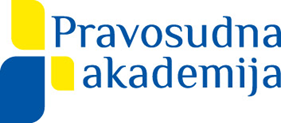 Prijava za sudjelovanje u Programu cjeloživotnog stručnog usavršavanja Pravosudne akademije Ime, prezime i kontakt podaci (adresa elektroničke pošte i telefon/mobitel):Naziv radionice:Datum i mjesto održavanja:PODACI O UPLATITELJU (popuniti u slučaju da uplatitelj nije polaznik radionice)Ime, prezime ili naziv pravne osobeAdresa (ulica, poštanski broj i mjesto)OIB